Computer Science 7NotesBinary: way to store data in a computer consisting of 1’s and 0’sBit: on or off. A bit is a 1 or a 0.Zero (0): OffOne (1): OnPixel: Short for Picture Element. Smallest piece of information making up a picture.Example: 12*28=   WWBBBWBBW57-57-42-42111001-111001-101010-10101000111001-           00101010Byte: series of 8 bits.Unicode: way to encode text so that everyone uses the same thingTransistor: switchSmallest: 4 atoms wide. 1500 on a strand of hair4 billion transistors on a chip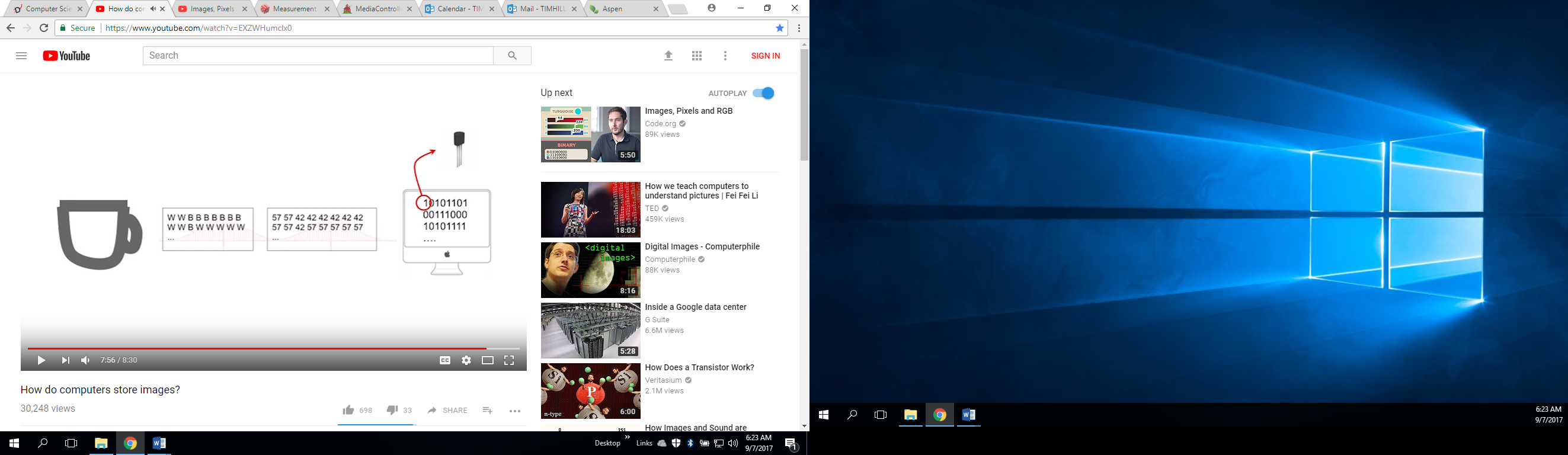 Resolution: hwo many pixels being shown on the screen. More pixels, tend to be sharper (clearer image)2160 x 3840: TodayDensity: how many pixels per screen sizeRGB: Red, Green, Blue0-2550: Dark255: Very BrightTurquoise:64, 224, 208 Changing colorsTake a pixel and make a functionExample: Subtract 50 from each of RGB64, 224, 208    14, 174, 15824 binary digits or 3 bytes to represent 1 pixel001000000111000001101000     BYTE       BYTE       BYTEHexadecimal40-E0-D0Much shorter to send than 24 bitsPicture FormatsGIF, PNG, JPEGIt’s not just COOL: it’s a way to discover what’s going on in your world